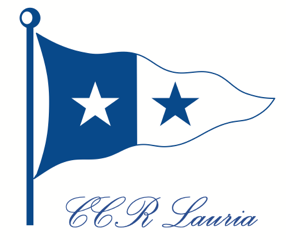 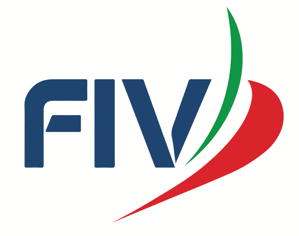 CAMPIONATO AUTUNNALE MINIALTURA Mondello, novembre/dicembre 2022MODULO D’ISCRIZIONEIl presente modulo dovrà essere debitamente sottoscritto e inoltrato sulla pagina dedicata del sito unitamente al certificato di stazza, al certficato di assicurazione e alla licenza di Pubblicità ove ricorrano le condizioni.                 Yacht	                                         		       N° Velico			          ClubARMATORE: RESPONSABILE DI BORDO (se diverso dall’Armatore): DESIDERO ISCRIVERMI ALLA CATEGORIA:PLATU25    			METEOR			AZZURRA			MINIALTURA	 CAMPIONATO AUTUNNALE MINIALTURA 2022CREW LIST - LISTA EQUIPAGGIOYacht _____________________________	N° Velico ____________________________Data  ____________					       Firma ________________________NomeCognomeCognomeIndirizzoIndirizzoCittàTel. / Cell.E-mailE-mailClubTessera FIVTessera FIVNomeCognomeCognomeIndirizzoIndirizzoCittàTel. / Cell.E-mailE-mailClubTessera FIVTessera FIVNomeCircoloTessera FIVWS ID1.2.3.4.5.6.